АВТОНОМНАЯ НЕКОММЕРЧЕСКАЯ ОРГАНИЗАЦИЯДОПОЛНИТЕЛЬНОГО ПРОФЕССИОНАЛЬНОГО ОБРАЗОВАНИЯ«ЦЕНТРАЛЬНЫЙ МНОГОПРОФИЛЬНЫЙ ИНСТИТУТ»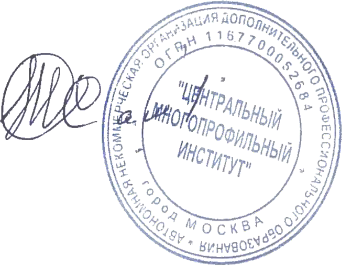 «УТВЕРЖДАЮ»Ректор А.Х. Тамбиев«27» августа 2020 г.Программа повышения квалификации по специальности:«Диетология»   «Современные аспекты сестринского дела в диетологии»наименование программыМосква, 2020 г.Цель реализации программыЦель программы повышения квалификации специалистов со средним медицинским образованием по специальности «Диетология» на  тему:  «Современные аспекты сестринского дела в диетологии» заключается в совершенствовании и повышении профессионального уровня в рамках имеющейся квалификации, получение систематизированных теоретических знаний, умений, необходимых в профессиональной деятельности.Планируемые результаты обученияВ результате освоения программы слушатель должен приобрести следующие знания и умения, необходимые для качественного выполнения видов деятельности указанных в п.1:Слушатель должен знать:- законы и иные нормативные правовые акты Российской Федерации в сфере здравоохранения и организации питания;- теоретические основы сестринского дела;- общие вопросы организации питания в медицинских организациях; организацию питания в отделениях медицинских организаций,- особенности организации рационального и лечебного питания детей;- основы рационального питания населения, задачи по профилактике болезней недостаточного и избыточного питания, физиологию пищеварения;- санитарно-технический минимум для работников пищеблока;- правила сбора, хранения и удаления отходов медицинских организаций;- основы медицины катастроф;- правила ведения учетно-отчетной документацию пищеблока, основные виды медицинской документации;-медицинскую этику, психологию профессионального общения, основы трудового законодательства;-правила по охране труда и противопожарной безопасности.Слушатель должен уметь:- оформлять медицинскую документацию по питанию;- разрабатывать картотеку блюд;- составлять однодневное, семидневное, сводное меню по диетам, сезонные меню;- составлять меню-раскладку;- подсчитывать химический состав и энергетическую ценность рационов;- контролировать соблюдение санитарно-гигиенических требований к пищеблокам лечебно-профилактических учреждений;- выявлять причины возникновения пищевых отравлений и внедрять меры их профилактики;- соблюдать гигиенические требования к пищевым продуктам, проводить экспертную оценку;- внедрять принципы рационального и лечебного питания;- применять нормы физиологических потребностей в пищевых веществах и энергии;- использовать биологические свойства пищевых веществ в диетотерапии заболеваний:- сохранять пищевую ценность продуктов питания при хранении, кулинарной обработке;- применять лечебные диеты с учетом нозологической формы, периода клинического течения болезни;-использовать технологические методы при приготовлении блюд для различных диет.Содержание программы3.1. Учебный планпрограммы повышения квалификации«Современные аспекты сестринского дела в диетологии»Категория слушателей: специалисты со средним профессиональным образованием по специальности «Диетология»Срок обучения: 36 часовФорма обучения: заочная, с применением электронного обучения, дистанционных образовательных технологий.                                               3.2. Календарный учебный график                                          программы повышения квалификации                                 «Современные аспекты сестринского дела в диетологии»Материально-технические условия реализации программы:Обучение проводится с применением системы дистанционного обучения, которая предоставляет неограниченный доступ к электронной информационно-образовательной среде, электронной библиотеке образовательного учреждения из любой точки, в которой имеется доступ к информационно-телекоммуникационной сети "Интернет".Электронная информационно-образовательная среда обеспечивает:доступ к учебным программам, модулям, изданиям электронных библиотечных систем и электронным образовательным ресурсам;фиксацию хода образовательного процесса, результатов промежуточной аттестации и результатов освоения дополнительной профессиональной программы;проведение всех видов занятий, процедур оценки результатов обучения, реализация которых предусмотрена с применением электронного обучения, дистанционных образовательных технологий;формирование электронного портфолио обучающегося, в том числе сохранение работ обучающегося, рецензий и оценок на эти работы со стороны любых участников образовательного процесса;взаимодействие между участниками образовательного процесса, посредством сети "Интернет".идентификация личности при подтверждении результатов обучения осуществляется с помощью программы дистанционного образования института, которая предусматривает регистрацию обучающегося, а так же персонифицированный учет данных об итоговой аттестации;Учебно-методическое обеспечение программыБоровкова Н.Ю. Диетотерапия при заболеваниях внутренних органов. - Нижний Новгород: Нижегородская государственная медицинская академия (НижГМА) 2017Клиническая диетология детского возраста. Руководство; под ред. Т.Э. Боровик, К.С. Ладодо – М.: МИА 20153. Парентеральное и энтеральное питание. Национальное руководство; под ред. М.Ш. Хубутия Т.С. Поповой, А.И. Салтанова – М.: ГЭОТАР-Медиа 20154. Шевченко В.П. Клиническая диетология./ Под ред. В.Т. Ивашкина – М.ГЭОТАР-Медиа, 20145. Технология продукции общественного питания. В 2-х т. Т.1. Физико-химические процессы,протекающие в пищевых продуктах при их кулинарной обработке / А.С. Ратушный, В.И. Хлебников, Б.А. Баранов и др. - М.: Мир, 20046. Оценка  качества освоения программы.      Оценка качества освоения  программы осуществляется аттестационной комиссией в виде онлайн тестирования на основе пятибалльной системы оценок по основным разделам программы.       Слушатель считается аттестованным, если имеет положительные оценки (3,4 или 5) по всем разделам программы, выносимым на экзамен.Итоговая аттестацияПо итогам освоения образовательной программы проводится итоговая аттестация в форме итогового тестирования.Оценочные материалы Критерии оцениванияОценка «отлично» выставляется слушателю в случае 90-100% правильных ответов теста.Оценка «хорошо» выставляется слушателю в случае, 80-89% правильных ответов теста.Оценка «удовлетворительно» выставляется слушателю в случае 65-79% правильных ответов теста.Примерные тестовые вопросы для промежуточного и итогового тестированияНаибольшее содержание витаминов группы B в:в мясе животных и куррыбебобовыхПри заболевании желудка с повышенной кислотностью рекомендуется минеральная вода: щелочнаякислотнаяСведения о назначенных диетах палатная  медсестра ежедневно вносит в: порционникменю - раскладкуноменклатуру диетменюПри проведении диетотерапии при хроническом гастрите с секреторной недостаточностью следует соблюдать все перечисленные принципы, кроме:                             обеспечение больного полотенцем и сбалансированным питаниемсоблюдение ритмов приема пищимеханического щажения слизистой и рецепторного аппарата желудкахимического щажения слизистой и рецепторного аппарата желудкатермического щажения слизистой и рецепторного аппарата желудкаК продуктам, задерживающим перистальтику кишечника, относятся:свекла черничный отваряблоки сырые холодные блюдачерносливВ диете больных с заболеванием печени и желчного пузыря животного жира должно быть:больше, чем растительногоменьше, чем растительного минимальное количествоодинаковое количествоК основным элементам лечения больного острым панкреатитом относится:теплообильная едадвижение  голодредкие приемы пищиВыраженным желчегонным действием обладают:мясосахар сливочное масло растительное маслоовощиДефицит витамина А вызывает:нарушение сумеречного зрениясухость кожиостеопороз костной тканигипотонию мышцПродукты, являющиеся источником витамина Емясоовощиоливковое маслосливочное маслоСоставитель программы:№Наименование разделовВсего, час.В том числеВ том числеВ том числе№Наименование разделовВсего, час.ЛекцииПрактика/ семинарФормаконтроля1. Система и политика здравоохранения в РФ44--    1.1Политика РФ в сфере здравоохранения и современные реалии системы медицинского обслуживания населения РФ.22    1.2Психологические аспекты профессиональной деятельности медицинского работника.Медицинская психология. 22--2.Общая диетология. Современные подходы к лечебному питанию88--2.1Физиологическое значение пищи, ее роль в сохранении здоровья населения. Рациональное лечебное питание, как важнейшая социальная и гигиеническая проблема.22--2.2Основы сбалансированного питания.Значение питания в профилактике и лечении болезней нарушенного метаболизма.22--2.3Современные представления о ролисоставных частей пищи.22--2.4Пищевая ценность продуктов и ихгигиеническая характеристика.Рекомендуемые нормы потребленияпищевых веществ и энергии.22--3Гигиена и организация лечебногопитания22--3.1Современная организация лечебного питания. Руководство лечебным питанием в медицинских организациях. Техническиевопросы и методика организации лечебного питания.22--4Лечебное питание при различныхзаболеваниях.1414--4.1Физиология пищеварения. Функции ЖКТ и общая характеристика процессов пищеварения.22--4.2Пища, как источник токсических ибиологически активных веществ.Классификация вредных веществ в пище.Загрязнители пищевых продуктов.224.3Лечебное питание при различныхзаболеваниях1010--5Детская диетология.66--5.1Питание детей и подростков. Процессы роста и потребность в пищевых веществах и энергии. Питание здорового доношенного,недоношенного ребенка.22--5.2Технология приготовления цельномолочной продукции, каш, настоев, соков, киселей, мясных и овощных блюд22--5.3Питание детей в детских образовательных учреждениях: в яслях, в детских садах, в школах, интернатах, санаториях –профилакториях.22--     6.Итоговая аттестация2-тестовыйконтрольИТОГО3634-№ п/п Наименование разделов и тем     Кол-во часовКалендарныйпериод(дни цикла)12341. Система и политика здравоохранения в РФ4 1 день цикла     1.1Политика РФ в сфере здравоохранения и современные реалии системы медицинского обслуживания населения РФ.2 1 день цикла     1.2Психологические аспекты профессиональной деятельности медицинского работника. Медицинская психология. 2 1 день цикла 2.Общая диетология. Современные подходы к лечебному питанию8с 1 по 2 деньцикла2.1Физиологическое значение пищи, ее роль в сохранении здоровья населения. Рациональное лечебное питание, как важнейшая социальная и гигиеническая проблема.2с 1 по 2 деньцикла2.2Основы сбалансированного питания. Значение питания в профилактике и лечении болезней нарушенного метаболизма.2с 1 по 2 деньцикла2.3Современные представления о роли составных частей пищи.2с 1 по 2 деньцикла2.4Пищевая ценность продуктов и ихгигиеническая характеристика.Рекомендуемые нормы потребленияпищевых веществ и энергии.2с 1 по 2 деньцикла3Гигиена и организация лечебного питания2 3 день цикла 3.1Современная организация лечебного питания. Руководство лечебным питанием в медицинских организациях. Технические вопросы и методика организации лечебного питания.2 3 день цикла 4Лечебное питание при различныхзаболеваниях.14с 3 по 5 деньцикла4.1Физиология пищеварения. Функции ЖКТ и общая характеристика процессов пищеварения.2с 3 по 5 деньцикла4.2Пища, как источник токсических ибиологически активных веществ.Классификация вредных веществ в пище.Загрязнители пищевых продуктов.2с 3 по 5 деньцикла4.3Лечебное питание при различныхзаболеваниях10с 3 по 5 деньцикла5Детская диетология.66 день цикла5.1Питание детей и подростков. Процессы роста и потребность в пищевых веществах и энергии. Питание здорового доношенного,недоношенного ребенка.26 день цикла5.2Технология приготовления цельномолочной продукции, каш, настоев, соков, киселей, мясных и овощных блюд26 день цикла5.3Питание детей в детских образовательных учреждениях: в яслях, в детских садах, в школах, интернатах, санаториях –профилакториях.26 день цикла6.Итоговая аттестация26 день циклаИТОГОИТОГО366